jo-nins garden and resort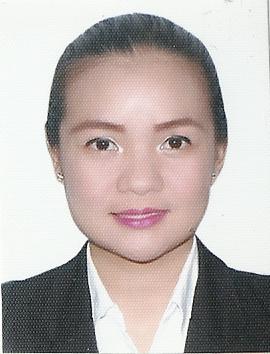 